Horsley Zone 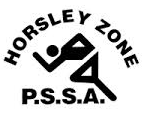 Girls Basketball Team 2017Coaches: Mr PlattSchool: Harrington St PS The SSW Carnival is to be held at Bankstown Basketball Stadium,Condell Parkon Monday 5th June.SchoolStudentFairfield HeightsTina LakicCabramatta WestMaleah Valahulu / Charity LuanoFairfield WestChloe PamakaCecil HillsJasmina Dokic / Sorita UmSmithfieldZumra VatanseverCanley HeightsAllie HangWilliam StimsonMegan LyHarrington StAngela Tintor